Чаще показывайте детям, как сильно вы их любите, не скрывайте этого.   Желаем успехов в вашем благородном деле!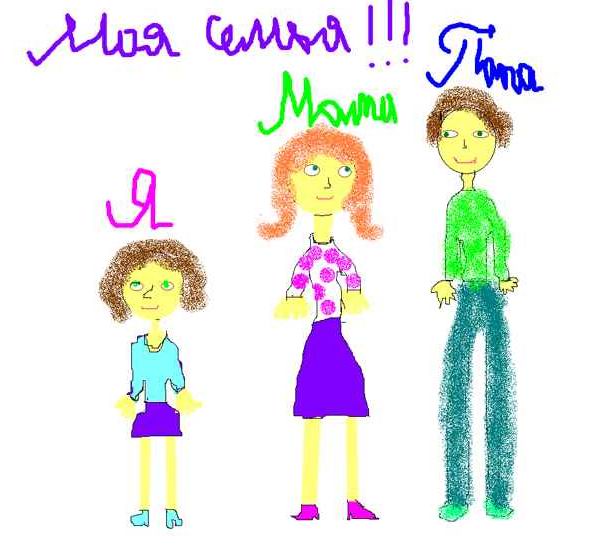 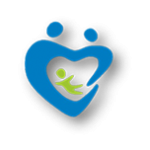 ГБУ "СРЦН городского округа Семеновский" 606607, Нижегородская область, Семеновский (городской округ), г. Семенов, д. Шалдежка ул. Центральная, д. 63 тел.(83162) 3-72-18 E-mail: spdp.sem@mail.ru.Государственное бюджетное учреждение «Социально — реабилитационный центр для несовершеннолетних городского округа Семеновский»Первые дни ребенка в замещающей семье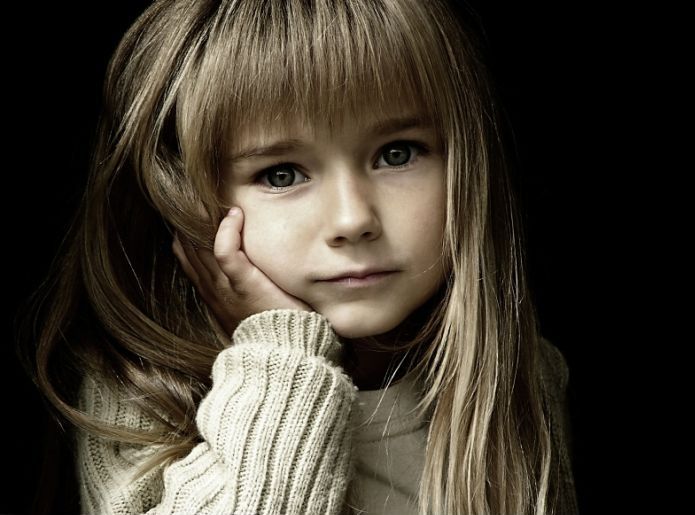 Рекомендации психологабудущим приемнымродителямКто эти люди, с которыми я теперь буду жить?Смогу ли я встретиться с теми, с кем жил раньше?Кто будет принимать решения о моем будущем?Чего я могу ожидать от этих людей? Эти и многие другие вопросы зачастую волнуют детей, которые переходят в замещающую семью. Ответ на эти сложные вопросы ребенок должен получить от приемных родителей.Приведем несколько рекомендаций по взаимодействию с ребенком в адаптационный период:- Позвольте ребенку задавать вопросы, будьте готовы ответить на них;- Постарайтесь помочь ребенку узнать как можно больше о новом месте, о членах семьи, по возможности покажите фотографии и т.д.;- Позвольте ему принять участие в выборе мебели и (или) каких-то еще вещей для его комнаты и нового места жительства в целом.Чего никогда не нужно делать при общении с ребенком:-не позволять себе неодобрительных замечаний по поводу его внешних или внутренних недостатков в присутствии   других.- не допускать оскорблений по отношению к нему со стороны других; - не  унижать  его  и  не  смеяться  над  ним.- нельзя запрещать что-либо, а потом это же позволять.Постарайтесь придерживаться правил:- Постоянно давайте ребенку понять, что он часть семьи. Чаще употребляйте такие слова, как «наш сынок» (дочка), «наша семья» и т.д.- Празднуйте не только дни рождения, но и день усыновления.- Покупая что-то ребенку, купите такую же вещь, как у мамы, папы или у ребят которые уже есть в семье.- Проявляйте заботу, покажите привязанность в отношениях между членами семьи.- В восстановлении доверия большую роль играет телесный контакт между взрослым и ребенком (даже для достаточно больших детей), например: поглаживайте ребенка по голове, спине, играйте в свободные минуты в подвижные игры, садитесь или ложитесь в обнимку, читая или смотря телевизор и т.д.- Обучайте распознанию, проговариванию и адекватному выражению своих чувств (например: «ты можешь рассказать маме о том, что тебя беспокоит»; «если ты злишься, можно побить подушку или порвать на мелкие кусочки лист бумаги»; «можно плакать, если грустно» и т.д.)- Если хотите, чтобы общение с вами было приятно ребенку, а сами вы для него интересны, ведите разговор с ним в русле его интересов, а не своих собственных. Выясните, чем он увлекается, что ему дорого и начинайте разговор с этого, незаметно переводя разговор на нужный вам предмет.- Умейте слушать ребенка, не торопитесь высказать свое мнение по каждому поводу.Уважаемые родители!- Общайтесь с ребёнком позитивно - эмоционально. Отставание в развитии детей из неблагополучных семей связано с недостатком любви и вызванной этим тревогой, которая блокирует природную любознательность ребёнка.- Не сравнивайте ребёнка с другими детьми. Каждый ребёнок уникален, кроме недостатков есть ещё и особенности. Только эмоциональная поддержка и постепенное движение от одного маленького успеха к другому помогут преодолеть неуверенность ребёнка в своих силах и боязнь потерпеть неудачу.- Проявляйте терпение в процессе воспитания. Получить всё сразу невозможно. Быстро – не всегда значит хорошо. Когда между приёмными родителями и ребёнком сформировалась привязанность, темп развития ребёнка начинает определяться природной любознательностью и индивидуальными способностями.- Постарайтесь обеспечить ребёнку разумные нагрузки. Учебные нагрузки должны быть посильными и для нервной системы, и для интеллектуального потенциала ребёнка. Посоветуйтесь со специалистами (педагогом, психологом), разработайте индивидуальную гибкую систему занятий с вашим ребёнком. Приготовление уроков «до ночи» не бывает продуктивным- Хвалите за усилия, а не за результат. В любом деле важны последовательные усилия и преодоления трудностей. 